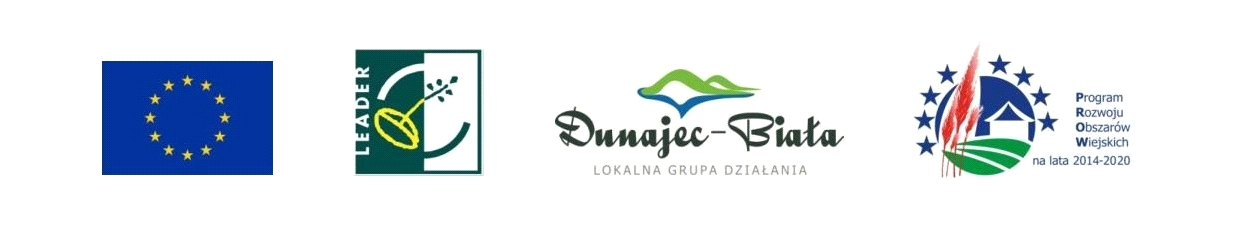 

„Europejski Fundusz Rolny na rzecz Rozwoju Obszarów Wiejskich: Europa inwestująca w obszary wiejskie”FORMULARZ ZGŁASZANIA UWAG
w zakresie wprowadzenia zmian w SRL
Informacja o zgłaszającym:Zgłaszane uwagi, wnioski i sugestie w zakresie wprowadzenia zmian w SRLImię i nazwiskoInstytucja/organizacja (jeśli dotyczy)Adres do korespondencjiAdres e-mailTelefon kontaktowyLp.Treść SRL do której odnosi się uwaga Aktualna treść SRLPropozycja zmiany1.2.3.